                                      2023-2024                                           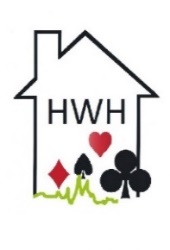 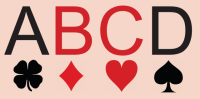 Open Viertallen Kampioenschap van de Heuvelrug1x per maand op 4 vrijdagmiddagen van december t/m maart.Voor de vierde keer organiseren Bridgeclub Het Witte Huis uit Zeist en Bridgeclub ABCD uit Driebergen  het Open Viertallen Kampioenschap van de Heuvelrug.Het toernooi is door de opzet geschikt voor teams van diverse  sterkte.Opzet van het toernooiOp elke speeldag  worden twee viertallenwedstrijden van 12 spel gespeeld. Na de eerste speeldag is er een tussenstand. De volgende speeldag wordt ingedeeld volgens het Zwitsers systeem : nr 1 speelt tegen nr 2 etc. Men speelt  daardoor zoveel mogelijk tegen teams van gelijke sterkte.Finale: Op de laatste middag worden play-offs gespeeld : De bovenste 4 teams in de stand spelen om de eerste 4 plaatsen, de volgende 4 teams om de plaatsen 5 t/m 8 enz. Voor de eerste 3 teams (in een groep van 4 teams) is er een carry-over van imps naar rato.Plaats en speeldataLocatie: 	De Koppeling (grote zaal), de Clomp 1904, 3704 KS ZeistVoorronden: 	15 december, 26 januari, 23 februari     Finale: 22 maart     Aanvang:  	13:00 uur (Graag 12.45 aanwezig)  	Einde : ca 17:00 uur.N.B. : De speeldata vallen niet samen met de districtsviertallencompetitie of andere districts- wedstrijden.AanmeldenPer e-mail jos.groot@xs4all.nl  o.v.v. namen van de deelnemers en hun bondsnummer.KostenDe kosten bedragen 60 euro per viertal voor 4 middagen. Voor aanvang overmaken op NL29 INGB 0008041186  tnv BC HWH onder vermelding van Open Viertallen Kampioenschap van de Heuvelrug..PrijzenOp de finalemiddag zijn er prijzen voor de hoogst geëindigde viertallen. Iedere middag is er een prijs voor het  hoogst geëindigde paar in de butlerstand.En verderHeb je geen nevenpaar? 	Meld je toch aan, we zoeken een nevenpaar voor je.Meesterpunten :		Volgens geldende schaal.Afwezig: 	Een team dient zelf voor vervanging te zorgen als er iemand een middag niet kan.Buitengewone omstandigheden :  Neem  tijdig contact op met de organisatie.Vragen: Jos Groot 06 3927 8876.Zie ook: https://2017.bridge.nl/Tot ziens in Zeist !